Заключение № 24на проект решения Думы Сосновского сельского поселения Усольского муниципального района Иркутского области «О внесении изменений в решение Думы от 29.12.2022г. № 12 «О бюджете Сосновского сельского поселения Усольского муниципального района Иркутской области на 2023 год и плановый период 2024-2025 годов»Заключение на проект решения Думы Сосновского сельского поселения Усольского муниципального района Иркутской области «О внесении изменений в решение Думы от 29.12.2022 г. № 12 «О бюджете Сосновского сельского поселения Усольского муниципального района Иркутской области на 2023 год и плановый период 2024-2025 годов» подготовлено на основании Бюджетного кодекса Российской Федерации, Федерального закона от 07.02.2011 г. № 6-ФЗ «Об общих принципах организации и деятельности контрольно-счетных органов субъектов Российской Федерации и муниципальных образований», Положения «О бюджетном процессе в Сосновском муниципальном образовании», Положения о Контрольно-счетной палате Усольского муниципального района Иркутской области, утвержденного решением Думы Усольского муниципального района Иркутской области от 23.11.2021 г. № 213 (далее по тексту Контрольно-счетная палата, КСП), на основании распоряжения председателя КСП от 20.03.2023 г. № 22 и иных нормативных правовых актов Российской Федерации и Иркутской области.Проект решения предоставлен администрацией в Контрольно-счетную палату для проведения экспертизы 17 марта 2023 года. Одновременно с проектом решения предоставлена пояснительная записка с обоснованием предлагаемых изменений.Сравнительная характеристика общих показателей бюджета на 2023 год и плановый период 2024 и 2025 годы, утвержденных решением Думы от 29.12.2022 г. № 12, в редакции от 28.02.2023 г. № 25 и предлагаемых проектом решения Думы изменений, приведены в таблице №1.Общие характеристики вносимых изменений в бюджет муниципального образованияТаблица №1 (тыс. руб.)Данным проектом предлагается внести изменения в доходную и расходную части бюджета муниципального образования:- по доходам проектом решения Думы предлагается утвердить бюджет в сумме 22 251,50 тыс. рублей, с увеличением на 1 299,20 тыс. рублей или 6,20% к предыдущему решению Думы; - по расходам утвердить бюджет в сумме 24 692,88 тыс. рублей, с увеличением на 1 299,20 тыс. рублей или 5,55% к предыдущему решению Думы. Доходы бюджета Сосновского муниципального образованияОбщий объем доходов бюджета муниципального образования на 2023 год составил в сумме 22 251,50 тыс. рублей.Проектом решения Думы предлагается увеличить доходную часть бюджета на 1 299,20 тыс. рублей к принятому бюджету от 29.12.2022 г.         № 12 (в редакции от 28.02.2023 г. № 25) в том числе:по группе «Налоговые и неналоговые доходы» по подгруппе «доходы от реализации имущества» предлагается утвердить на 2023 год в сумме 125,00 тыс. рублей, с увеличением 100% (продажа транспортного средства – Автобус категории D – КАВЗ).По группе «Безвозмездные поступления» по подгруппе «Субсидия на актуализацию документов градостроительного зонирования» предлагается утвердить на 2023 год в сумме 1 174,20 тыс. рублей, с увеличением 100%, на основании распоряжения службы архитектуры Иркутской области от 03.02.2023 г. № 82-13-ср.Общий объем доходов бюджета муниципального образования на плановый период 2024 и 2025 годы составил:- на 2024 год в сумме 17 830,27 тыс. рублей, на 2025 год в сумме 18 395,25 тыс. рублей (без изменений).Других изменений доходной части бюджета муниципального образования не предусмотрено.Увеличение расходной части бюджета 2023 года предусмотрено на             1 299,20 тыс. рублей или 5,55%. Изменение бюджетных ассигнований по разделам и подразделам классификации расходов бюджета муниципального образования на 2023 год приведены в таблице № 2.Изменение показателей расходов бюджета муниципального образованияТаблица 2 (Тыс. рублей)Изменения касаются разделов и подразделов, целевых статей по видам классификации расходов бюджета муниципального образования на 2023 год (перераспределение между направлениями 2024-2025 гг.).В разделе (0100) «Общегосударственные вопросы» предлагается утвердить бюджетные ассигнования в сумме 9 600,57 тыс. рублей, с увеличением на 50,00 тыс. рублей по подразделу (0104) «Функционирование Правительства Российской Федерации, высших исполнительных органов государственной власти субъектов Российской Федерации, местных администраций» (8 098,73 тыс. рублей) по муниципальной программе «Устойчивое развитие экономической базы Сосновского сельского поселения Усольского муниципального района Иркутской области» на 2021-2025 годы по подпрограмме «Обеспечение деятельности органов местного самоуправления Сосновского МО» (расходы на коммунальные услуги).В разделе (0400) «Национальная экономика» предлагается утвердить бюджетные ассигнования в сумме 3 818,64 тыс. рублей, с увеличением на           1 174,20 тыс. рублей по подразделу (0412) «Другие вопросы в области национальной экономики» (1 334,20 тыс. рублей) по муниципальной программе «Устойчивое развитие экономической базы Сосновского сельского поселения Усольского муниципального района Иркутской области» на 2021-2025 годы по подпрограмме «Повышение эффективности бюджетных расходов» (субсидия на актуализацию документов градостроительного зонирования).В разделе (0800) «Культура, кинематография» предлагается утвердить бюджетные ассигнования: на 2023 год в сумме 5 409,79 тыс. рублей, с увеличением на 75,00 тыс. рублей; на 2024 год в сумме 4 263,17 тыс. рублей, с уменьшением на 604,80 тыс. рублей; на 2025 год в сумме 4 728,06 тыс. рублей с уменьшением на 151,20 тыс. рублей по подразделу (0801) «Культура» по муниципальной программе «Социальная политика Сосновского сельского поселения Усольского муниципального района Иркутской области» по подпрограмме «Культура» (2023 год: расходы на коммунальные услуги; 2024-2025 годы: перераспределение бюджетных ассигнований на другие разделы, подразделы бюджета - 1004). В разделе (1000) «Социальная политика» предлагается утвердить бюджетные ассигнования: на 2024 год в сумме 990,90 тыс. рублей, с увеличением на 604,80 тыс. рублей; на 2025 год в сумме 537,30 тыс. рублей, с увеличением на 151,20 тыс. рублей по подразделу (1004) «Охрана семьи и детства» по муниципальной программе «Социальная политика Сосновского сельского поселения Усольского муниципального района Иркутской области» по подпрограмме «Доступное жилье для молодых семей» (софинансирование для получения субсидии на приобретение или строительство жилья для молодых семей, по госпрограмме «Доступное жилье» на 2024 год – 2 семьи, на 2025 год – 1 семья).Остальные разделы, подразделы расходов остаются без изменений. Объем программных расходов на 2023 год составляет 24 257,98 тыс. рублей, с увеличением на 1 299,20 тыс. рублей или 5,66% к принятому бюджету. Анализ изменений бюджетных ассигнований по муниципальным программам на 2023 год Таблица 3 (Тыс. руб.)Наибольший удельный вес в общем объеме средств программных расходов приходиться на муниципальные программы:«Устойчивое развитие экономической базы Сосновского сельского поселения Усольского муниципального района Иркутской области» на 2021-2025 годы, удельный вес расходов составляет 50,88%;«Социальная политика Сосновского сельского поселения Усольского муниципального района Иркутской области» на период 2021-2025 годы, удельный вес расходов составляет 25,90%.Проектом решения Думы о внесении изменений в бюджет на 2023 год предусмотрено изменение бюджетных ассигнований по следующим муниципальным программам:«Устойчивое развитие экономической базы Сосновского сельского поселения Усольского муниципального района Иркутской области» с увеличением на 1 224,20 тыс. рублей или 11,01% к принятому бюджету; «Социальная политика Сосновского сельского поселения Усольского муниципального района Иркутской области» с увеличением на 75,00 тыс. рублей или 1,21% к принятому бюджету.Дефицит бюджета муниципального образованияВ результате внесенных изменений, размер дефицита бюджета составляет 2 441,38 тыс. рублей или 29,77% от утверждённого общего годового объёма доходов бюджета (22 251,50 тыс. рублей), без учёта объёма безвозмездных поступлений (14 049,57 тыс. рублей). С учетом снижения остатков средств на счетах по учету средств бюджета, бюджет муниципального образования на 2023 год бездефицитный. Предложения и рекомендации по проекту решения Думы По результатам проведенного экспертно-аналитического мероприятия Контрольно-счетная палата рекомендует:1. Абзац 1 проекта решения Думы после слов «РЕШИЛА» изложить в следующей редакции:«1. Внести в решения Думы Сосновского сельского поселения Усольского муниципального района Иркутской области от 29.12.2022 г.          № 12 «О бюджете Сосновского сельского поселения Усольского муниципального района Иркутской области на 2023 год и плановый период 2024 и 2025 годов» (в редакции от 28.02.2023г. № 25) следующие изменения:».2. Пункт 1 проекта решения Думы изложить в следующей редакции «1.1. Пункт 1 статьи 1 изложить в следующей редакции:1. Утвердить…», далее по тексту.3. В проекте решения Думы объем межбюджетных трансфертов, получаемых из других бюджетов бюджетной системы Российской Федерации отразить в сумме «14 049,57 тыс. рублей».4. В текстовой части проекта решения Думы утвердить объем бюджетных ассигнований дорожного фонда Сосновского сельского поселения Усольского муниципального района Иркутской области на 2023 год в сумме 1 770,94 тыс. рублей. 5. В приложении 1 к проекту решения Думы по коду бюджетной классификации (КБК) 202 00000 00 0000 150 «Безвозмездные поступления от других бюджетов бюджетной системы РФ» сумму «12 899,10 тыс. рублей» изложить в следующей редакции «14 073,30 тыс. рублей».		6. КСП рекомендует внести изменения в распоряжение администрации Сосновского сельского поселения Усольского муниципального района Иркутской области от 02.11.2022г. № 171-р «Об утверждении Порядка применения бюджетной классификации Российской Федерации в части, относящейся к бюджету Сосновского сельского поселения Усольского муниципального района Иркутской области» в части дополнения по муниципальной программе «Социальная политика Сосновского сельского поселения Усольского муниципального района Иркутской области» подпрограммы № 6 «Доступное жилье для молодых семей». Выводы и предложенияКонтрольно-счетная палата Усольского района на основании проведённого анализа представленных администрацией документов по внесению изменений в бюджет на 2023 год и плановый период 2024-2025 годы, вносит предложение в Думу Сосновского сельского поселения Усольского муниципального района Иркутской области принять решение Думы «О внесении изменений в решение Думы от 29.12.2022г. № 12 «О бюджете Сосновского сельского поселения Усольского муниципального района Иркутской области на 2023 год и на плановый период 2024 и 2025 годов» с учетом предложений и рекомендаций, изложенных в заключении.Председатель КСП Усольского района 				                                  Ковальчук И.В.Исполнитель: консультант КСП Усольского района Арефьева Л.С.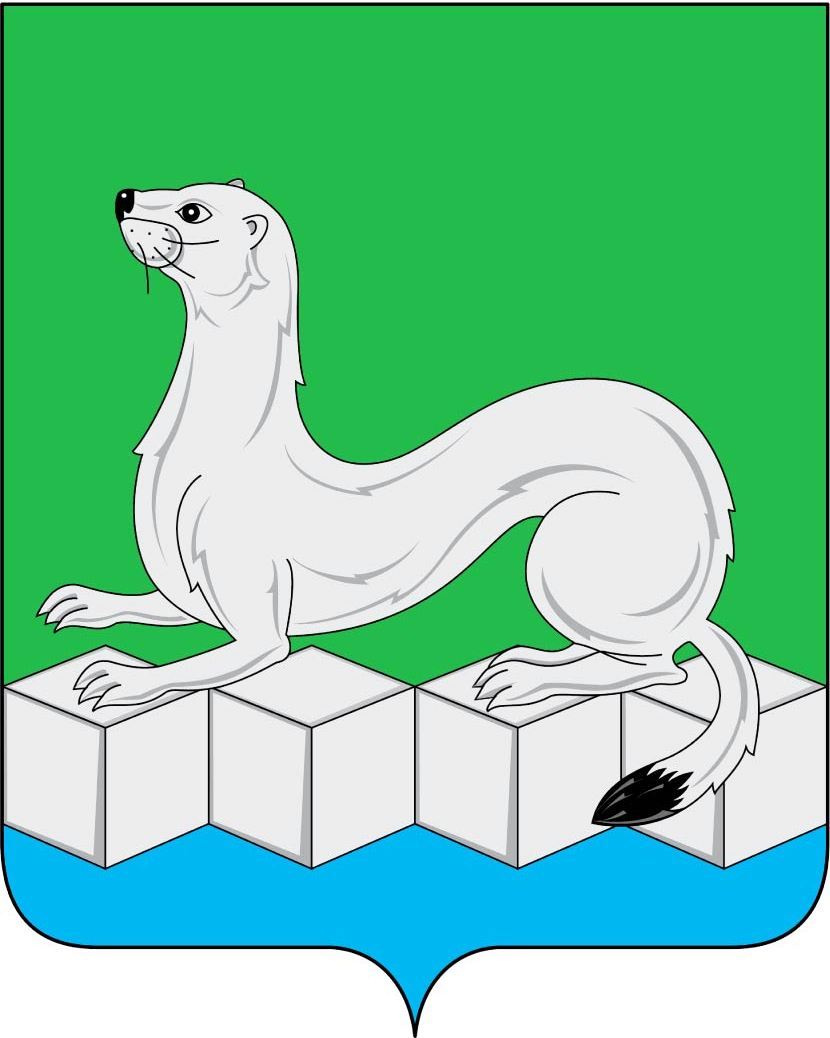 Контрольно – счетная палатаУсольского муниципального района Иркутской области665479, Российская Федерация, Иркутская область, Усольский муниципальный район, Белореченское муниципальное образование, рп.Белореченский, здание 100тел./факс (839543) 3-60-86. Е-mail: kspus21@mail.ruОКПО 75182332, ОГРН 1213800025361, ИНН 3801154463 КПП 380101001Контрольно – счетная палатаУсольского муниципального района Иркутской области665479, Российская Федерация, Иркутская область, Усольский муниципальный район, Белореченское муниципальное образование, рп.Белореченский, здание 100тел./факс (839543) 3-60-86. Е-mail: kspus21@mail.ruОКПО 75182332, ОГРН 1213800025361, ИНН 3801154463 КПП 38010100123.03.2023г. № 69  на №______ от____Главе, председателю Думы Сосновского сельского поселения Усольского муниципального района Иркутской областиМелентьеву В.С.Наименование показателяРешение Думы от 29.12.2022г. № 12 Решение Думы от 28.02.2023г. № 25 Проект решения ДумыОтклонение   гр. 4-гр. 312345Доходы в том числе:19872,6720952,3022251,501299,20Налоговые и неналоговые доходы8049,778076,938201,93125,00Безвозмездные поступления11822,9012875,3714049,571174,20Расходы 19872,6723393,6824692,881299,20Дефицит бюджета 0,00-2441,38-2441,38х%-30,2329,77хФункциональная статьяР3ПРРешение Думы от 28.02.2023г. № 25 Проект решения ДумыРазница (гр. 5- гр. 4)Функциональная статьяР3ПРРешение Думы от 28.02.2023г. № 25 Проект решения ДумыРазница (гр. 5- гр. 4)123456Общегосударственные вопросы01009550,579600,5750,00Функционирование высшего должностного лица субъекта Российской Федерации и муниципального образования01021451,141451,140,00Функционирование Правительства Российской Федерации, высших исполнительных органов государственной власти субъектов Российской Федерации, местных администраций01048048,738098,7350,00Резервный фонд011150,0050,000,00Другие общегосударственные вопросы01130,700,700,00Национальная оборона0200434,20434,200,00Мобилизационная и вневойсковая подготовка0203434,20434,200,00Национальная безопасность и правоохранительная деятельность0300184,00184,000,00Защита населения и территории от чрезвычайных ситуаций природного и техногенного характера, пожарная безопасность0310184,00184,000,00Национальная экономика04002644,443818,641174,20Дорожное хозяйство (дорожные фонды)04092484,442484,440,00Другие вопросы в области национальной экономики0412160,001334,201174,20Жилищно – коммунальное хозяйство05002877,982877,980,00Жилищное хозяйство050192,9492,940,00Коммунальное хозяйство0502438,38438,380,00Благоустройство05032346,662346,660,00Образование0700154,50154,500,00Профессиональная подготовка, переподготовка и повышение квалификации070545,0045,000,00Молодежная политика0707109,50109,500,00Культура, кинематография08005334,795409,7975,00Культура08015334,795409,7975,00Социальная политика1000379,96379,960,00Пенсионное обеспечение1001365,71365,710,00Другие вопросы в области социальной политике100614,2514,250,00Физическая культура и спорт1100374,08374,080,00Другие вопросы в области физической культуры и спорта1105374,08374,080,00Средства массовой информации12000,700,700,00Другие вопросы в области средств массовой информации12040,700,700,00Межбюджетные трансферты общего характера бюджетам бюджетной системы Российской Федерации14001458,461458,460,00Прочие межбюджетные трансферты общего характера14031458,461458,460,00ИТОГО23393,6824692,881299,20№ п/пНаименование программы (МП), подпрограммы (ПП)Решение Думы от 28.02.2023г. № 25 Проект решенияРазницаТемп роста/ снижения1234561МП «Устойчивое развитие экономической базы Сосновского сельского поселения Усольского муниципального района Иркутской области» на период 2021-2025 годы, в том числе подпрограммы 11119,0312343,231224,20111,011.1.ПП «Обеспечение деятельности органов местного самоуправления»9499,879549,8750,00100,531.2.ПП «Повышение эффективности бюджетных расходов»1608,462782,661174,20173,001.3.ПП «Поддержка и развитие малого и среднего предпринимательства»10,0010,000,00100,001.4.ПП "Периодическая печать и издательство"0,700,700,00100,002МП «Безопасность на территории Сосновского сельского поселения Усольского муниципального района Иркутской области» на период 2021-2025 годы, в том числе подпрограммы269,00269,000,00100,002.1.ПП «Обеспечение комплексных мер противодействия чрезвычайным ситуациям природного и техногенного характера» 50,0050,000,00100,002.2.ПП «Национальная безопасность и правоохранительная деятельность»219,00219,000,00100,003МП «Развитие муниципального хозяйства на территории Сосновского сельского поселения Усольского муниципального района Иркутской области» на период 2021-2025 годы, в том числе подпрограммы4274,524274,520,00100,003.1.ПП «Содержание и ремонт дорог» 2484,442484,440,00100,003.2.ПП «Ремонт, модернизация и содержание жилищно-коммунального хозяйства»531,32531,320,00100,003.3.ПП «Благоустройство территории»1258,761258,760,00100,004МП «Социальная политика Сосновского сельского поселения Усольского муниципального района Иркутской области» на период 2021-2025 годы, в том числе подпрограммы6208,336283,3375,00101,214.1.ПП «Повышение эффективности бюджетных расходов»10,0010,000,00100,004.2.ПП «Молодое поколение Сосновского МО»109,50109,500,00100,004.3.ПП «Культура Сосновского МО»5334,795409,7975,00101,414.4.ПП «Поддержка и развитие ветеранского движения и незащищённых слоев населения»379,96379,960,00100,004.5.ПП «Развитие физической культуры и спорта на территории Сосновского МО»374,08374,080,00100,005МП «Формирование современной городской среды» на период 2018-2024 годы1087,901087,900,00100,00ИтогоИтого22958,7824257,981299,20105,66ИтогоИтого22958,7824257,981299,20105,66